Bi-Monthly Electronic Visit Verification PCA Public Listening Session, Executive Office of Health and Human Services, November 2021Slide 2: AgendaLogisticsIntent of Public Listening SessionsProgram UpdatesEVV Policy DecisionsOpen DiscussionThank YouSlide 3: Joining from a Mobile DeviceIf you are joining this meeting from a mobile device, you have two options:Join by calling inJoin via the Zoom mobile applicationListening session details, including call in information and the meeting password, can be found online at mass.gov by searching “Notice Bi-Monthly Public Listening Session” and opening the search result for November 2021.If you are having difficulty joining via the mobile application, please call in using the information provided in the communications sent for this listening session.If you call in, the deck we are reviewing will be posted on mass.gov and can be found by searching “November Bi-Monthly Public Listening Session”.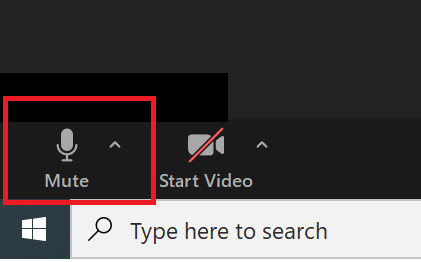 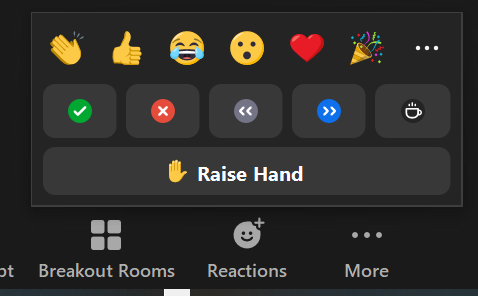 Slide 4: Muting and Unmuting Your LineMassHealth requests that all attendees keep their phone muted if they are not talking to minimize background noise. MassHealth may mute your line if there is background noise.If you need to unmute your line, you can do so by following these instructions:If you are connected to audio on your computer or via the Zoom app: Click the Mute icon at the bottom of the screen.If you are connected to audio on your phone:  Press *6 on your phone.You can also get MassHealth’s attention by ”raising your hand”  by clicking the Reactions button and choosing Raise a Hand.If we run out of time and you are unable to share your feedback, written responses will be accepted at any time at PCAfeedback@massmail.state.ma.usSlide 5: Providing InputThis Public Listening Session will include a presentation by MassHealth followed by an opportunity for attendees to provide input. Please hold all comments until the end of MassHealth’s presentation. Attendees can provide input by either typing their comment into the chat section of Zoom or by unmuting and verbally giving their comments.MassHealth asks that individuals providing comments indicate their role as a stakeholder.  For example, identifying if you are a consumer, a PCA, a PCM employee, etc.Feedback will be prioritized in the following order:A MassHealth representative will read any comments submitted to the comments section.A MassHealth representative will call on anyone using the “raise hand” feature.Attendees will have the opportunity to unmute and provide feedback.MassHealth anticipates that many individuals will want to provide feedback.  We ask that you be as concise as possible to ensure that all attendees who want to provide input have time to do so.During Public Listening Sessions, MassHealth does not respond to feedback. MassHealth asks that when the time for comments comes, participants frame their feedback in the form of a comment as questions cannot be answered.If we run out of time and you are unable to share your feedback, written responses will be accepted at any time at PCAfeedback@mass.govSlide 6: AgendaIntent of Public Listening SessionsSlide 7: Intent of Public Listening SessionsPublic Listening Sessions are voluntary. PCAs are not required to attend.MassHealth is holding bi-monthly Public Listening Sessions specific to the implementation of Electronic Visit Verification (EVV) within consumer-directed programs.The intention of these Public Listening Sessions is to share updates about MassHealth policy decisions related to EVV implementation in the PCA and MFP Waiver programs and seek stakeholder feedback as it relates to key focus areas of the implementation. This Public Listening Session is not a training.Each session will include a presentation by MassHealth with updates related to EVV implementation within the PCA and MFP Waiver programs, followed by an opportunity for attendees to provide input.During Public Listening Sessions, MassHealth does not respond to feedback or answer questions. The purpose of this session is for MassHealth to share updates and for stakeholders to provide feedback that will help inform ongoing policy development.The deck being reviewed is available at mass.gov by searching “Bi-Monthly Public Listening Session”. The deck will also be available in Spanish, however, it is not yet posted.Slide 8: AgendaProgram UpdatesSlide 9: FI Transition UpdateBefore MassHealth implements EVV, the PCA Program will complete the FI Transition to Tempus.  This change is unrelated to EVV.Tempus will be the sole Fiscal Intermediary for the PCA and MFP Programs as of Jan. 1, 2021All consumers and PCAs who received FI services from either NE Arc or Stavros must submit updated employment paperwork to Tempus by Dec. 17, 2021Forms were mailed/emailed to consumers and PCAs in both September and OctoberForms can be returned via email, fax or mail You can get help for paperwork completion in any of the following ways:Go to https://tempusunlimited.org/ma-transition/ Call Tempus at 877-479-7577Email Tempus at mafms@tempusunlimited.orgSlide 10: FI Transition UpdateImportance of Completing Transition PaperworkConsumer EmployersIRS 2678 form tells the IRS that you authorize Tempus to submit documents to the IRS on your behalfAll employers must submit withholding taxes and tax forms to the IRSConveys to Tempus that you understand the privacy practices utilized by Tempus and that you authorize them to release Protected Health Information, where necessaryPCAsAuthorizes direct depositConfirms that PCA understands rules and responsibilities of PCA ProgramConsumers and PCAs are REQUIRED to complete and return their forms to Tempus by 12/17/21.  Those who do not complete their forms could face termination from the program.Tempus Transition Website: https://tempusunlimited.org/ma-transition/Slide 11: AgendaEVV Policy DecisionsSlide 12: Electronic Visit Verification (EVV) BackgroundEVV is required by federal law for in-home personal care services.MassHealth must implement EVV. Not implementing EVV will result in financial penalties for MassHealth from the federal government.MassHealth will implement EVV gradually over calendar years 2022 & 2023.Many questions about how EVV will be implemented are still being considered. As policy decisions are made, updates and clarifications will be provided through these Public Listening Sessions.Slide 13: An Introduction to the EVV SystemMassHealth is working with Tempus to configure an EVV system for the PCA Program.The EVV system will be an application that is downloaded on a smartphone device.A worker will “check in” and “check out” of each service appointment.The EVV system will capture the data elements required by federal law:Name of the workerName of the consumerName of the service (i.e., personal care)Date of the serviceVisit start and end timeVisit start and end locationA consumer, surrogate, or administrative proxy will be able to log into the EVV system and approve or edit, if needed, the time reported.Once implemented, EVV will replace your existing timesheet.Slide 14: The EVV Web PortalIn addition to the mobile application that PCAs will download on a mobile device, there will be a web portal that can be accessed by both Consumers and PCAs. Consumers or their Surrogates/Administrative Proxies will be responsible for using the web portal to review and approve time that has been submitted by PCAs.Consumers and PCAs will have the ability to add and edit time in the web portal that was not captured by the mobile application or captured incorrectly. The web portal can be used when:There is an emergency when the PCA arrives at the Consumer’s homeThe PCA forgets to check in or out of a visitThe PCA’s phone dies during a visitNote that time submitted manually in the web portal is not considered EVV compliant and therefore policies will be established to minimize manual entries. Consumers will be able to use the web portal to access historical visit information.Slide 15: Access to Personal DevicesMassHealth will provide PCAs and consumers with smartphones, upon request, to enable them to complete EVV dutiesThis benefit is available to all PCAs and consumers who are required to use EVV (users who are exempt from EVV are not eligible)Users will need to submit an application to Tempus to request the device and attest to understanding that the purpose of the device is to complete EVV dutiesMassHealth will not be able to provide phone replacements or upgrades at this time To ensure that MassHealth can offer this benefit to all consumers and PCAs who need it, MassHealth will only be able to provide one phone per consumer and/or PCA. Tempus will provide training on the EVV application but is not responsible for training on how to use the phone generallySlide 16: EVV ExemptionsTwo groups of PCAs will not need to use EVVA visual representation of EVV Exemptions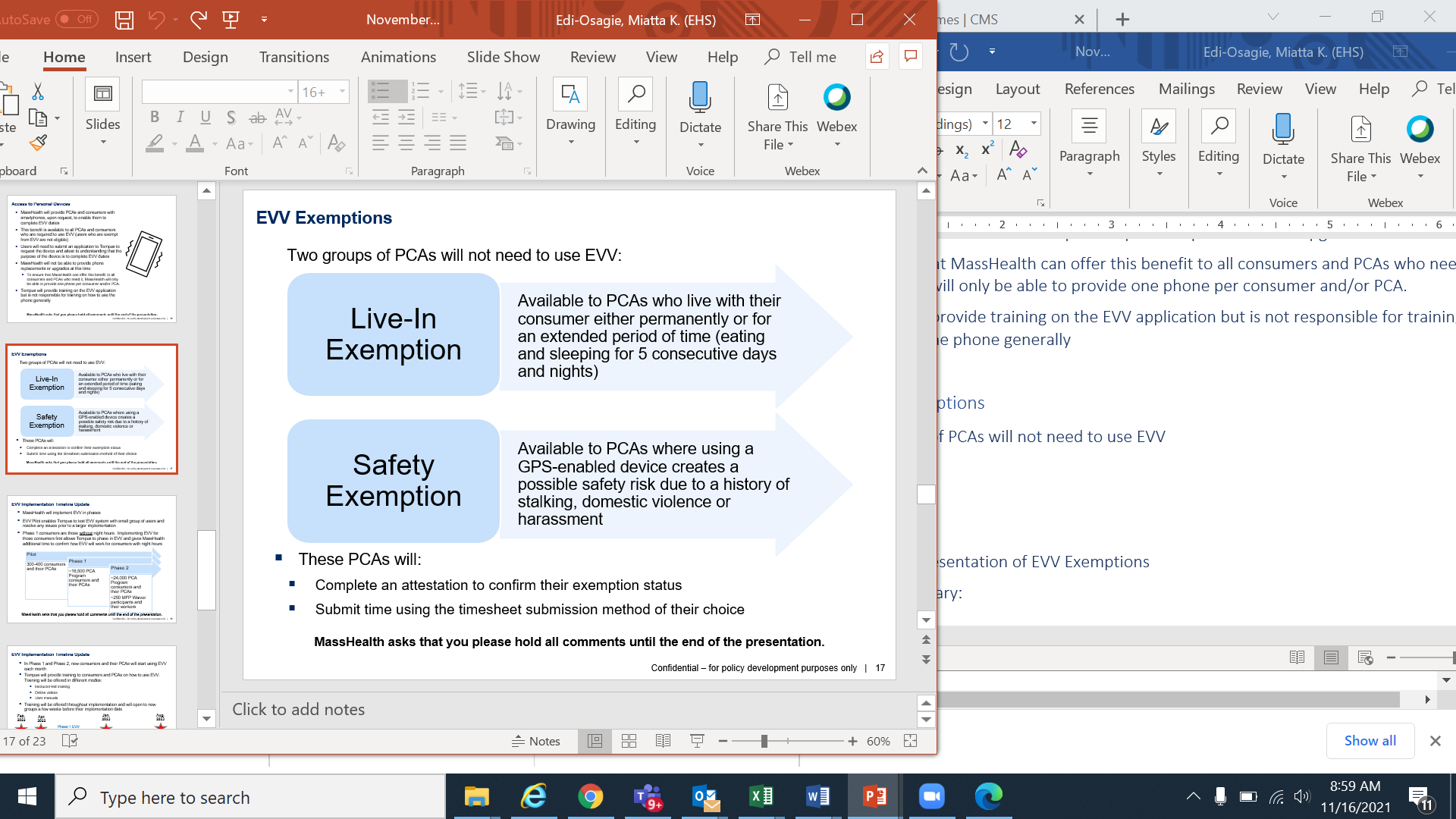 Image Summary:  Live-In ExemptionAvailable to PCAs who live with their consumer either permanently or for an extended period of time (eating and sleeping for 5 consecutive days and nights)Safety ExemptionAvailable to PCAs where using a GPS-enabled device creates a possible safety risk due to a history of stalking, domestic violence or harassment These PCAs will: Complete an attestation to confirm their exemption statusSubmit time using the timesheet submission method of their choiceSlide 17: EVV Implementation Timeline UpdateMassHealth will implement EVV in phasesEVV Pilot enables Tempus to test EVV system with small group of users and resolve any issues prior to a larger implementationPhase 1 consumers are those without night hours.  Implementing EVV for those consumers first allows Tempus to phase in EVV and gives MassHealth additional time to confirm how EVV will work for consumers with night hours A visual representation of EVV Implementation Timeline Update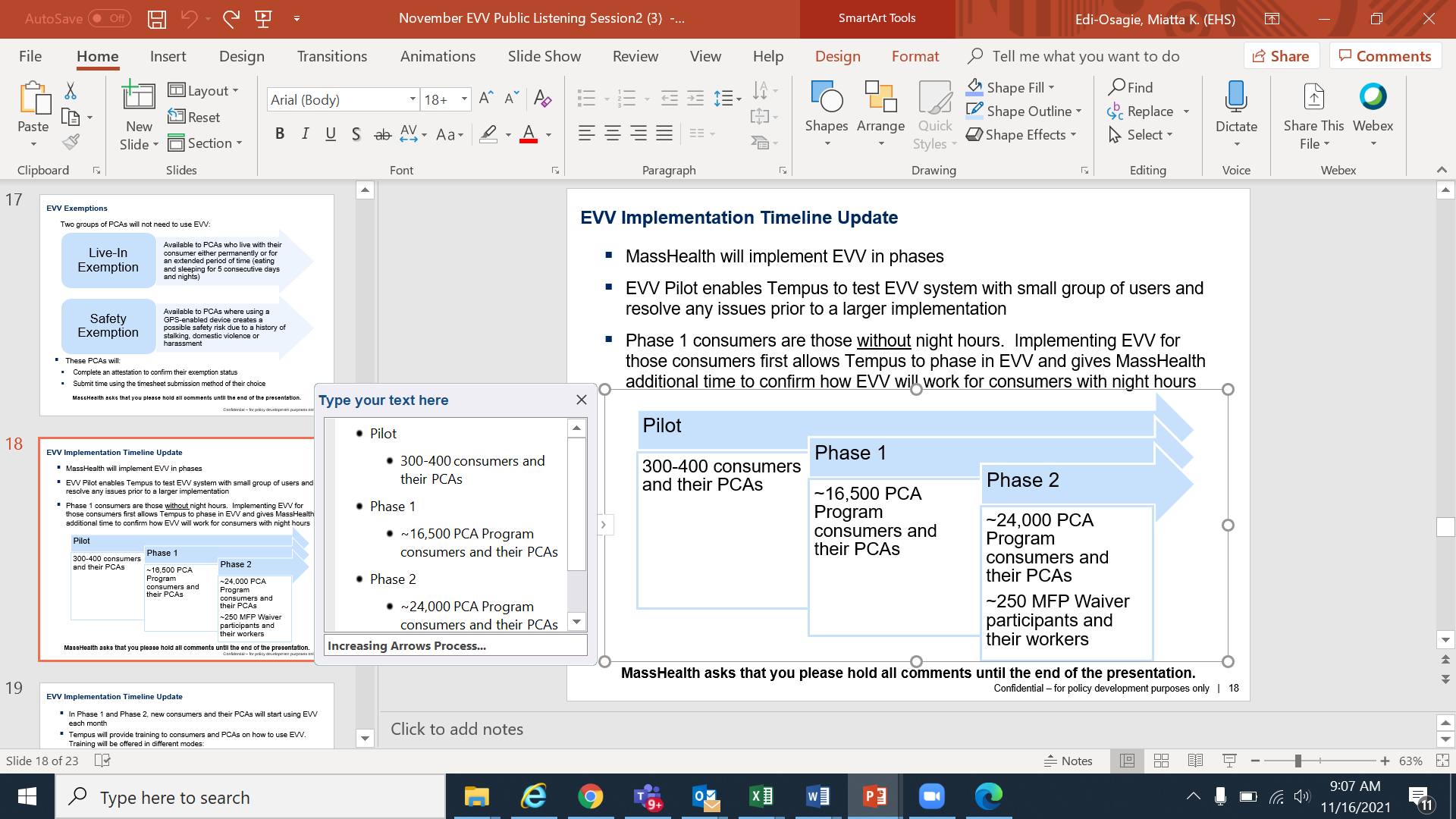 Image Summary:  Pilot300-400 consumers and their PCAsPhase 1~16,500 PCA Program consumers and their PCAsPhase 2~24,000 PCA Program consumers and their PCAs~250 MFP Waiver participants and their workersSlide 18: EVV Implementation Timeline UpdateIn Phase 1 and Phase 2, new consumers and their PCAs will start using EVV each monthTempus will provide training to consumers and PCAs on how to use EVV.  Training will be offered in different modes:Instructor-led trainingOnline videosUser manualsTraining will be offered throughout implementation and will open to new groups a few weeks before their implementation dateA visual representation of EVV Timeline Update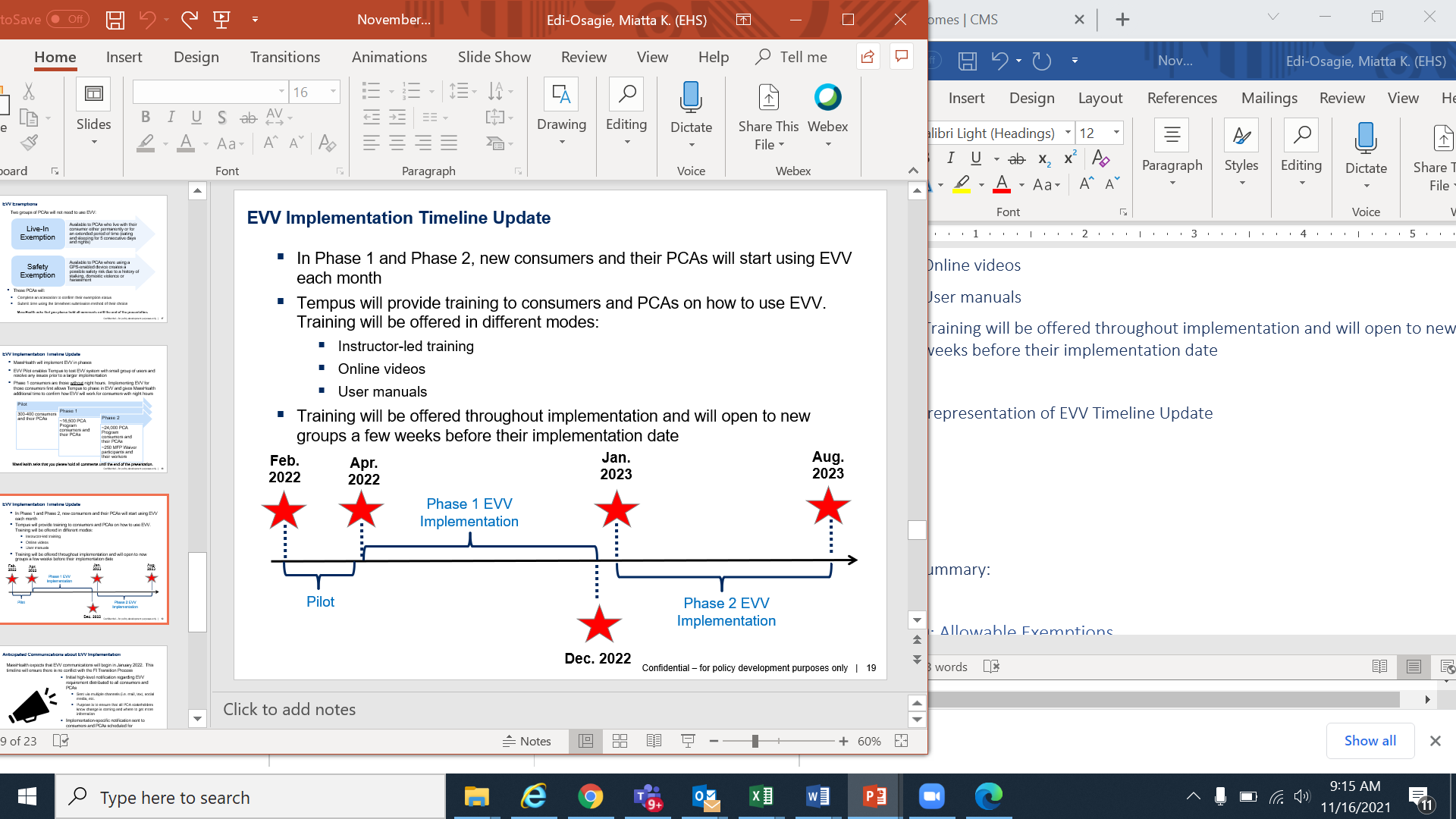 Image Summary:February 2022 to April 2022: PilotApril 2022 to December 2022: Phase 1 EVV ImplementationJanuary 2023 to August 2023: Phase 2 EVV ImplementationSlide 19: Anticipated Communications about EVV ImplementationMassHealth expects that EVV communications will begin in January 2022.  This timeline will ensure there is no conflict with the FI Transition ProcessInitial high-level notification regarding EVV requirement distributed to all consumers and PCAsSent via multiple channels (i.e. mail, text, social media, etc.Purpose is to ensure that all PCA stakeholders know change is coming and where to get more informationImplementation-specific notification sent to consumers and PCAs scheduled for implementationSent via multiple channelsProvides users with information on requesting devices and claiming exemptionsProvides users with instructions on how to register for trainingSlide 20: MassHealth wants to hear from you!MassHealth wants to ensure that all consumers and PCAs are aware of the EVV requirement and how MassHealth plans to implement EVV.  What communication measures, beyond those mentioned here, should we use to ensure broad understanding of these changes?Do you have implementation recommendations for MassHealth that we should consider?  The intent of the device voucher process is to ensure that consumers and PCAs without a device can still successfully participate in EVV.  Do you have additional recommendations that would help us improve the success of this program?Are there other areas of EVV implementation that you would like MassHealth to address in our next public listening session?Slide 21: MassHealth Wants to Hear From You!Feedback RemindersFeedback will be prioritized in the following order:A MassHealth representative will read any comments submitted to the comments section.A MassHealth representative will call on anyone using the “raise hand” feature.Attendees will have the opportunity to unmute and provide feedback.During Public Listening Sessions, MassHealth does not respond to feedback. MassHealth asks that you frame your feedback in the form of a comment as questions cannot be answered.If we run out of time and do not get to your question, MassHealth accepts feedback at anytime at PCAfeedback@massmail.state.ma.usSlide 22: Thank you!Additional feedback can be submitted to MassHealth by emailing: PCAfeedback@massmail.state.ma.us